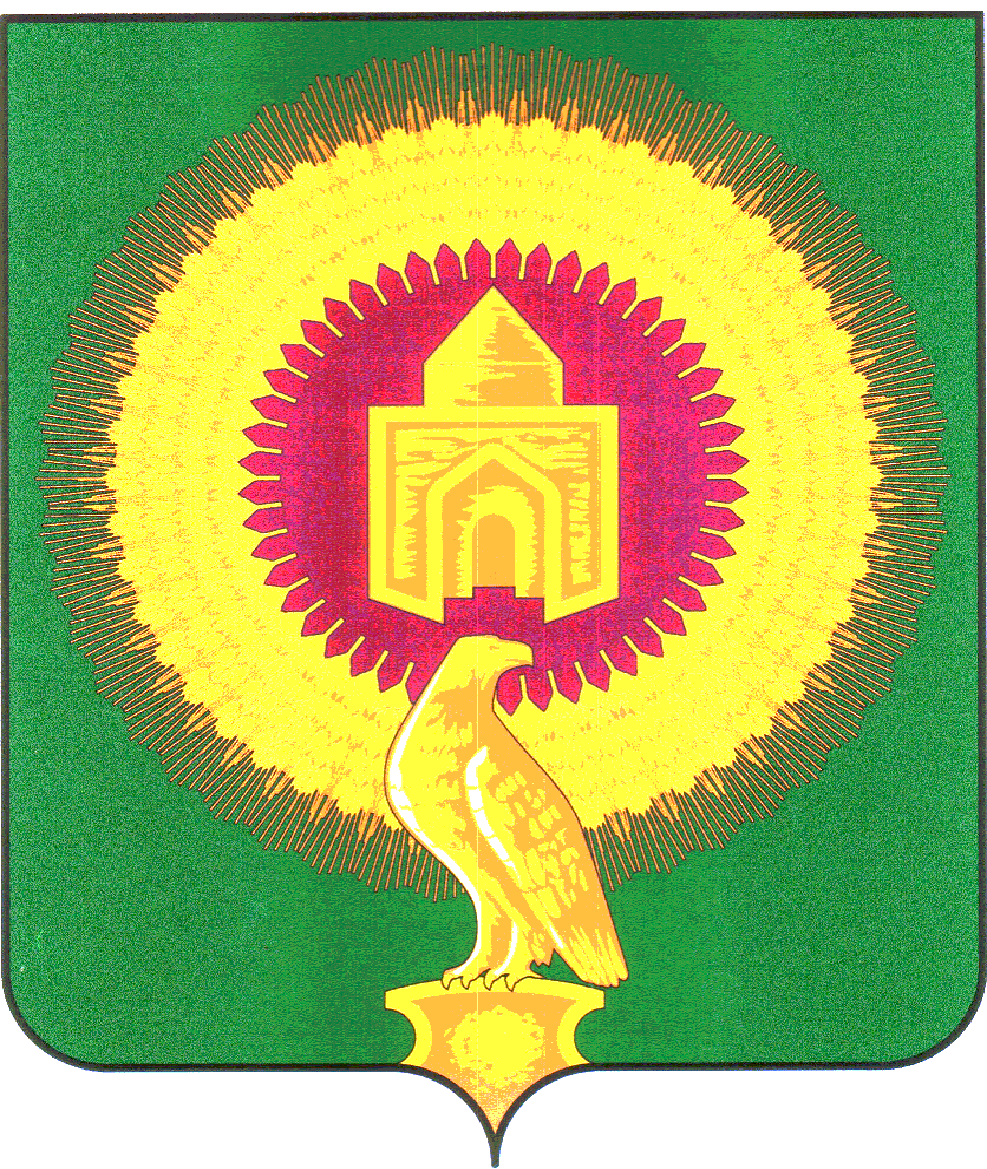 от  06  июля  2022 года   №  24В целях установления единых условий и требований, предъявляемых к использованию водных объектов для личных и бытовых нужд, обеспечению безопасности людей в местах организованного купания, массового отдыха населения, туризма и других организованных местах отдыха, на основании: Водного кодекса Российской Федерации, Федерального закона от 6 октября 2003 года №131-Ф3 «Об общих принципах организации местного самоуправления в Российской Федерации», Администрация Бородиновского сельского поселения Варненского муниципального района Челябинской области п о с т а н о в л я е т:Утвердить Правила использования водных объектов общего пользования, расположенных на территории Бородиновского сельского поселения Варненского муниципального района Челябинской области, для личных и бытовых нужд, согласно приложению.Настоящее постановление разместить в сети Интернет на официальном сайте Администрации Бородиновского сельского поселения.Настоящее постановление вступает в силу после его официального опубликования. Контроль за исполнением настоящего постановления оставляю за собойГлава Администрации 	Бородиновского сельского поселения	       	             С.И.МананниковПриложениек постановлению АдминистрацииБородиновского сельского поселения Варненского муниципального района Челябинской области от  06  июля  2022 года   №  24Общие положенияПравила использования водных объектов общего пользования, расположенных на территории Бородиновского сельского поселения, для личных и бытовых нужд (далее - правила) разработаны в соответствии с Водным кодексом Российской Федерации, Федеральным законом   "Об общих принципах организации местного самоуправления в Российской Федерации", постановлениями Правительства Челябинской области от 19 сентября 2012 года №479-п «О правилах охраны жизни людей на водных объектах в Челябинской области»,  и  устанавливают условия и требования, предъявляемые к использованию водных объектов для личных и бытовых нужд, включая обеспечение свободного доступа граждан к водным объектам общего пользования и береговым полосам, обеспечению безопасности людей в местах организованного купания, местах массового отдыха населения, туризма и других организованных местах массового отдыха населения, информирование населения об ограничениях использования таких водных объектов и обязательны для выполнения всеми водопользователями на территории Бородиновского сельского поселения.Порядок использования водных объектов общего пользованиядля личных и бытовых нужд1. Поверхностные водные объекты, расположенные на территории Бородиновского сельского поселения,  и находящиеся в государственной или муниципальной собственности, являются водными объектами общего пользования, то есть общедоступными водными объектами, если иное не предусмотрено Водным кодексом Российской Федерации.2. Полоса земли вдоль береговой линии водного объекта общего пользования (береговая полоса) предназначается для общего пользования. Ширина береговой полосы водных объектов общего пользования определяется Водным кодексом Российской Федерации.Береговая полоса болот, природных выходов подземных вод (родников) не определяется.3. Водные объекты общего пользования на территории Бородиновского сельского поселения в целях удовлетворения личных и бытовых нужд населения могут использоваться для:- купания в местах массового отдыха у воды в период, который устанавливается администрацией Бородиновского сельского поселения (далее - Администрация);- плавания и причаливания плавучих средств, в том числе маломерных судов, водных мотоциклов и других технических средств, предназначенных для отдыха на водных объектах, принадлежащих гражданам и не используемых для осуществления предпринимательской деятельности;- рекреационных целей (отдыха, туризма, спорта);- любительского и спортивного рыболовства;- полива садовых, огородных, дачных земельных участков;- тушения пожаров.4. Купание на водных объектах общего пользования разрешается только в специально установленных местах, выбор которых производится в соответствии с гигиеническими требованиями к зонам рекреации и требованиями охраны источников хозяйственно-питьевого водоснабжения от загрязнений.5. Использование водных объектов общего пользования для плавания на маломерных судах осуществляется в соответствии с законодательством о водном транспорте и Правилами пользования водными объектами для плавания на маломерных судах в Челябинской области.6. Водные объекты общего пользования для осуществления рекреационной деятельности используются способами, не наносящими вреда окружающей среде и здоровью человека.7. Места массового отдыха, купания, туризма, спорта на водных объектах устанавливаются Администрацией в порядке, предусмотренном Правилами охраны жизни людей на водных объектах Челябинской области.9. Использование водных объектов общего пользования для любительского и спортивного рыболовства осуществляется гражданами в соответствии с законодательством о водных биологических ресурсах.10. Разрешается использование водных объектов общего пользования для полива садовых, огородных, дачных участков, для ведения личного подсобного хозяйства при условии соблюдения требований охраны водных объектов в соответствии с Водным кодексом Российской Федерации и законодательством об охране окружающей среды.11. Забор (изъятие) водных ресурсов для тушения пожаров допускается из любых водных объектов без какого-либо разрешения и в необходимом для ликвидации пожаров количестве.12. Использование водных объектов общего пользования для личных и бытовых нужд на территории Бородиновского сельского поселения является общедоступным и осуществляется бесплатно, если иное не предусмотрено действующим законодательством Российской Федерации.13. Использование водных объектов общего пользования гражданами для целей, не связанных с удовлетворением личных и бытовых нужд, осуществляется на основании договоров водопользования или решений о предоставлении водных объектов в пользование, если иное не предусмотрено Водным кодексом Российской Федерации.
Запреты при использовании водных объектов общего пользованиядля личных и бытовых нужд1.  На водных объектах общего пользования гражданам запрещается:- осуществлять сброс в водные объекты и захоронение в них отходов производства и потребления, в том числе выведенных из эксплуатации судов и иных плавучих средств (их частей и механизмов);- осуществлять сброс в водные объекты сточных вод;- производить забор (изъятие) водных ресурсов из водного объекта в объеме, оказывающем негативное воздействие на водный объект;- занимать береговую полосу водного объекта, а также размещать в ее пределах устройства и сооружения, ограничивающие свободный доступ к водному объекту;- создавать препятствия водопользователям, осуществляющим пользование водным объектом на основаниях, установленных законодательством Российской Федерации;- купаться в местах, где выставлены щиты (аншлаги) с запрещающими знаками и надписями;- загрязнять и засорять водные объекты и берега.
Информирование населения об ограничениях водопользованияна водных объектах общего пользования для личных и бытовых нуждАдминистрация организует размещение информации об ограничении и приостановлении водопользования на водных объектах общего пользования, расположенных на территории Бородиновского сельского поселения в средствах массовой информации, путем установки специальных информационных знаков вдоль берегов водных объектов, в случаях, предусмотренных Водным кодексом Российской Федерации, федеральными законами.
                               Ответственность за нарушение ПравилВиновные в нарушении установленных условий общего водопользования несут ответственность в соответствии с законодательством Российской Федерации.
АДМИНИСТРАЦИЯ БОРОДИНОВСКОГО СЕЛЬСКОГО ПОСЕЛЕНИЯВАРНЕНСКОГО МУНИЦИПАЛЬНОГО РАЙОНАЧЕЛЯБИНСКОЙ ОБЛАСТИПОСТАНОВЛЕНИЕОб утверждении Правил использования водных объектов общего пользования для личных и бытовых нужд